В соответствии с Законом Чувашской Республики от 14.05.2021 № 31 «О преобразовании муниципальных образований Шумерлинского района Чувашской Республики и о внесении изменений в Закон Чувашской Республики «Об установлении границ муниципальных образований Чувашской Республики и наделении их статусом городского, сельского поселения, муниципального района и городского округа»,администрация Шумерлинского муниципального округа постановляет:1. Признать утратившими силу:постановление администрации Шумерлинского района Чувашской Республики от 15.06.2015 № 326 «Об утверждении Положения об уполномоченном органе на осуществление контроля в сфере закупок товаров, работ, услуг для обеспечения муниципальных нужд Шумерлинского района (сельских поселений Шумерлинского района)»;постановление администрации Шумерлинского района Чувашской Республики от 23.10.2017 № 535 «Об утверждении Порядка проведения финансовым отделом администрации Шумерлинского района анализа осуществления главными администраторами средств местного бюджета внутреннего финансового контроля и внутреннего финансового аудита»;постановление администрации Шумерлинского района Чувашской Республики от 18.12.2017 № 653 «О внесении изменения в постановление администрации Шумерлинского района от 23.10.2017 № 535 «Об утверждении Порядка проведения финансовым отделом администрации Шумерлинского района анализа осуществления главными администраторами средств местного бюджета внутреннего финансового контроля и внутреннего финансового аудита»;постановление администрации Шумерлинского района Чувашской Республики от 18.12.2017 № 654 «Об утверждении Порядка осуществления главными распорядителями (распорядителями) средств бюджета Шумерлинского района, главными администраторами (администраторами) доходов бюджета Шумерлинского района, главными администраторами (администраторами) источников финансирования дефицита бюджета Шумерлинского района внутреннего финансового контроля и внутреннего финансового аудита»;от 17.04.2019 № 200 «Об утверждении административного регламента исполнения  финансовым отделом администрации Шумерлинского района муниципальной функции по осуществлению полномочий по внутреннему муниципальному финансовому контролю».2. Настоящее постановление вступает в силу после его официального опубликования в периодическом печатном издании «Вестник Шумерлинского района» и подлежит размещению на официальном сайте Шумерлинского муниципального округа в информационно-телекоммуникационной сети «Интернет».Врио главы администрации Шумерлинского муниципального округаЧувашской Республики					   Т.А. КарагановаЧĂВАШ  РЕСПУБЛИКИЧĂВАШ  РЕСПУБЛИКИ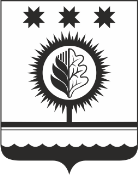 ЧУВАШСКАЯ РЕСПУБЛИКА ÇĚМĚРЛЕ МУНИЦИПАЛЛĂОКРУГĔН АДМИНИСТРАЦИЙĚЙЫШĂНУ15.04.2022  252 № Çěмěрле хулиÇĚМĚРЛЕ МУНИЦИПАЛЛĂОКРУГĔН АДМИНИСТРАЦИЙĚЙЫШĂНУ15.04.2022  252 № Çěмěрле хулиАДМИНИСТРАЦИЯШУМЕРЛИНСКОГО МУНИЦИПАЛЬНОГО ОКРУГА ПОСТАНОВЛЕНИЕ15.04.2022 № 252   г. ШумерляО признании утратившими силу некоторых постановлений администрации Шумерлинского района Чувашской Республики О признании утратившими силу некоторых постановлений администрации Шумерлинского района Чувашской Республики 